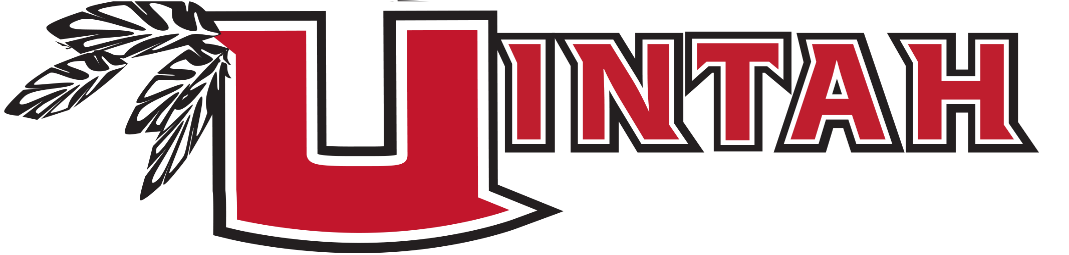 Student Name:  _________________________________________________  Aspire #: ______________Instructions:Check all classes you have taken.Pay Finance $2.00 and attach receipt.Attach copy of transcript.Return application to Ms. Baker in room U210 by March 4, 2019.*Only one major per studentFOUNDATION COURSES (required)CREDITSTOTAL CREDITSMath 1A Honors (waived if placed in Math 2 Honors 9th grade).503.50 CreditsMath 1B Honors (waived if placed in Math 2 Honors 9th grade).503.50 CreditsMath 2A Honors.503.50 CreditsMath 2B Honors.503.50 CreditsMath 3A Honors.503.50 CreditsMath 3B Honors.503.50 CreditsMath 3C Honors.503.50 CreditsELECTIVE COURSESCREDITSTOTAL CREDITSCalculus A.501.5 CreditsCalculus B.501.5 CreditsCalculus C.501.5 CreditsUSU Math 1040 Statistics.671.5 CreditsUSU Math 1050 College Algebra.671.5 CreditsSIGNATURESDATEStudent:Department Head: